ПРАКТИЧЕСКАЯ РАБОТАОпределение гармоничности физического развития по антропометрическим данным.(Алексеев С.В., Груздева Н.В., Муравьёва А.Г., Гущина Э.В. практикум по экологии: Учебное пособие / Под ред. С.В.Алексеева. – М.: АО МДС, 1996. – 192с.)Цель работы: научиться оценивать показатели физического развития; выявить степень гармоничности своего физического развития.Оборудование:Ростомер;Напольные весы;Сантиметровая лента;Инструктивные карточки.Ход работы:Измерьте свой рост с помощью ростомера.Определите окружность своей грудной клетки с помощью сантиметровой ленты. Лента накладывается сзади по нижним углам лопаток при отведённых в сторону руках. Спереди лента проходит по среднегрудинной точке/точка средней линии грудины на уровне сочленения ее с верхним краем хрящей четвертых ребер/. Обследуемый опускает руки.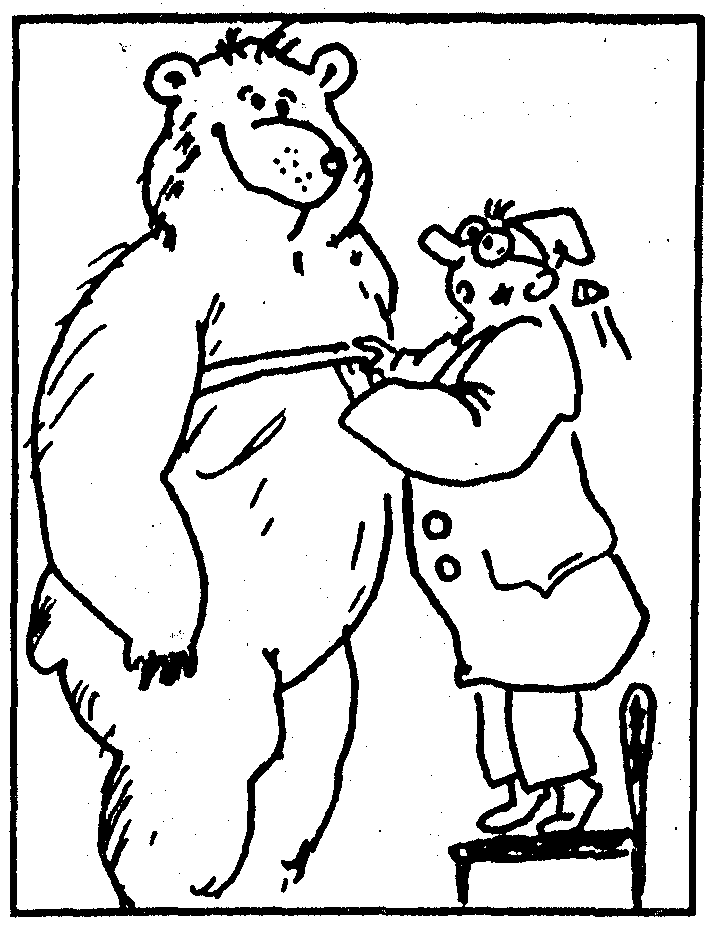 Определите массу тела с помощью напольных весов.Пользуясь процентными величинами таблиц №№ 2-4 найдите соответствующий «коридор» для каждого из ваших показателей. Данные занесите в таблицу 1.Сравните «коридоры» всех показателей. Если номер «коридоров» не превышает 1 между любыми двумя из трёх показателей, развитие гармонично. Если разность составляет 2 – развитие дисгармонично. Если разница 3 и больше, необходимо обратить внимание на своё физическое развитие.Определите индекс Кетле (весо-ростовой показатель). Для этого вес (в кг) разделите на квадрат роста (в м). Сравните полученную величину с должной по таблице 5. Если она на 2 единицы больше должной – у вас избыток веса, если на две меньше – недостаток.Сделайте вывод о степени гармоничности вашего физического развития.Таблица 1. Показатели физического развитияТаблица № 2.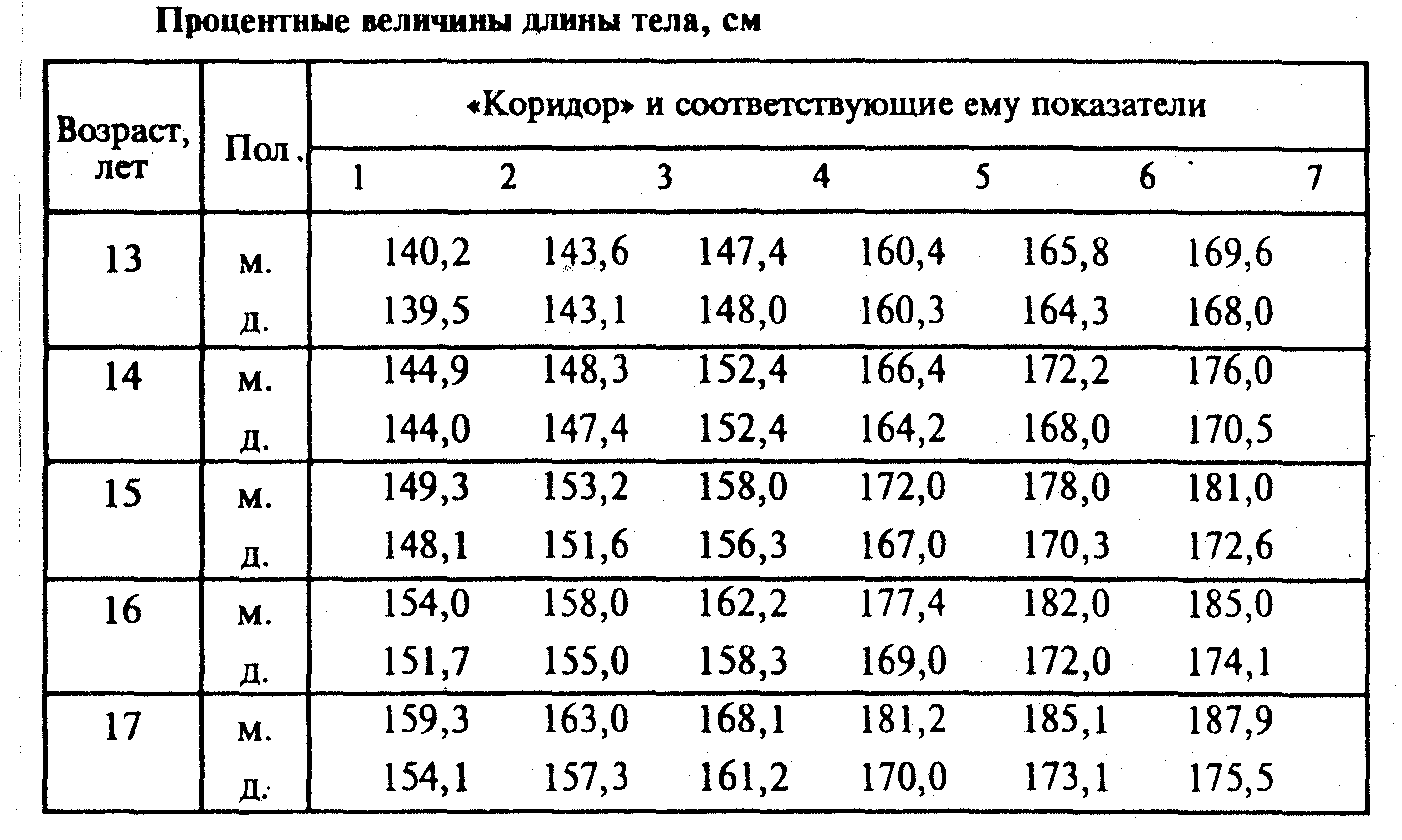 Таблица № 3.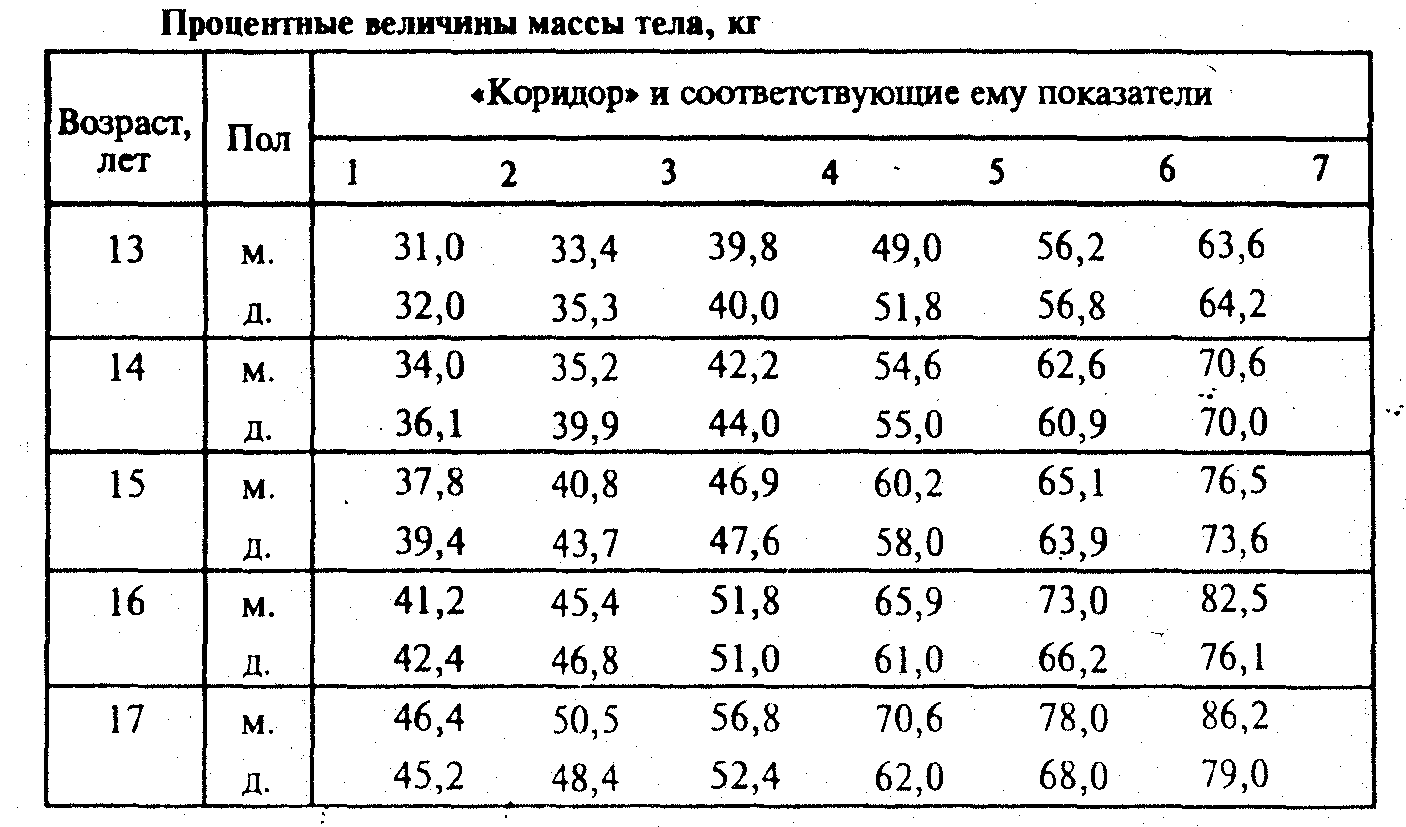 Таблица № 4.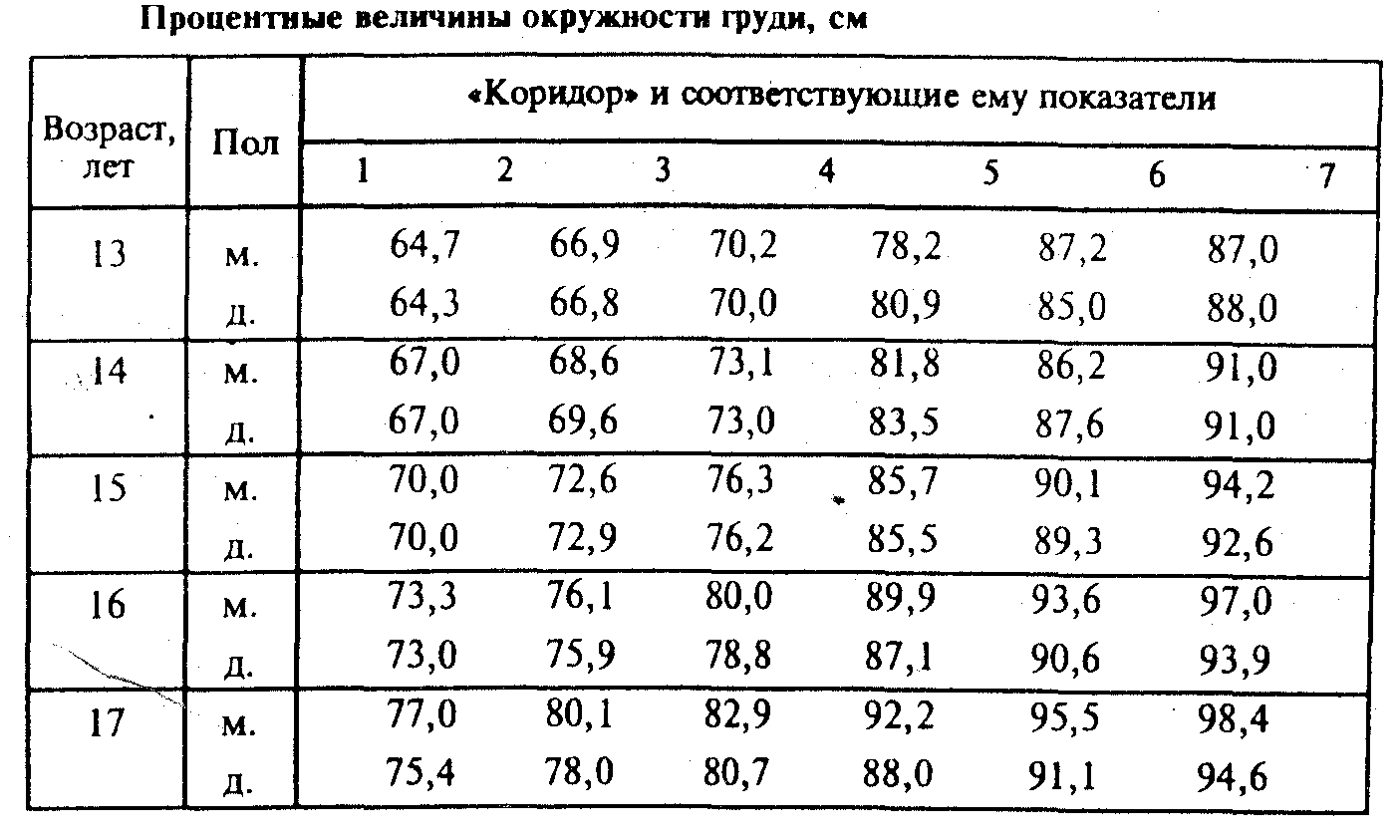 Индекс массы тела рассчитывается по формуле: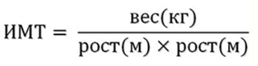 и измеряется в кг/м².Например, масса человека = 106 кг, рост = 168 см. Следовательно, индекс массы тела в этом случае равен:ИМТ = 106: (1,68 × 1,68) = 37,55 кг/м²В соответствии с рекомендациями Всемирной организации здравоохранения (ВОЗ) разработана следующая интерпретация показателей ИМТИндекс массы тела	Соответствие между массой человека и его ростом16 и менее	Выраженный дефицит массы тела16—18,5	Недостаточная (дефицит) масса тела18,5—24,99	Норма25—30	Избыточная масса тела (предожирение)30—35	Ожирение35—40	Ожирение резкое40 и более	Очень резкое ожирениеТаблица 5. Величина индекса КетлеПоказательВеличина показателя«Коридор»Длина тела, смМасса тела, кгОкружность груди, смВозрастЮношиДевушки12 лет191913 – 14 лет202015 – 16 лет202016 – 17 лет20-2121